Syllabus Distribution For 5th Elementary grade1st term) 1443H)3rd week2nd week1st weekPhonicsRhythms and ListeningIntroduction: IntroPhonics PracticeWords in ActionFeelings :   Talk Time6th week5th week4th weekWords in ActionThings We Wear: Talk TimePhonics PracticePhonicsRhythms and ListeningEvaluation:  Unit Feelings9th week8th week7th weekWords in ActionThings We Do : Talk TimePhonics PracticePhonicsRhythms and Listening12th week11th week10th weekFinal Test Evaluation:  Unit Things We WearPhonics PracticeEvaluation:  Unit Things We Do13th week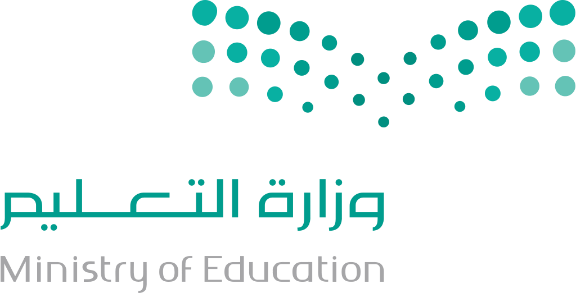 Final Test 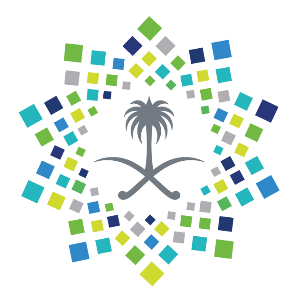 اسم المعلم/ المعلمة:التوقيع:التاريخ:اسم المدير/المديرة:التوقيع:التاريخ:اسم المشرف/المشرفة:التوقيع:التاريخ: